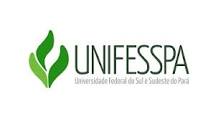 UNIVERSIDADE FEDERAL DO SUL E SUDESTE DO PARÁINSTITUTO DE LINGUÍSTICA, LETRAS E ARTESPROGRAMA DE PÓS-GRADUAÇÃO EM LETRASTÓPICOS ESPECIAIS EM LITERATURAHISTÓRIA DO LIVRO E DA LEITURAPLANO DE DISCIPLINAProfa. Dra. Simone Cristina Mendonça/ Profa. Dra. Patrícia A. Beraldo Romano2º semestre de 2019Ementa:A prática de leitura em diferentes épocas. Os variados suportes de leitura. Os livros e seus formatos ao longo da história. O contexto histórico e cultural da produção das obras literárias. Questões de mercado editorial.Aula 1: Texto 1: Discussão do texto: “O livro, os livros (1984)”, de Ítalo Calvino.CALVINO, Ítalo. Mundo escrito e mundo não escrito – Artigos, conferências e entrevistas. (Trad. Maurício Santana Dias). São Paulo: Cia das Letras, 2015.Texto 2: Discussão do texto: “Uma trajetória intelectual: livros, leituras, literaturas, de Roger Chartier.CHARTIER, Roger. A força das representações: história e ficção (João César de Castro Rochar-org.). Chapecó: Argos, 2011.Aula 2:  3 Seminários:1: O autor/ 2: O mundo/ 3: O leitorCOMPAGNON, Antoine. O demônio da Teoria: literatura e senso comum. 2 ed. Belo Horizonte: UFMG, 2012.Aula 3: Discussão do Texto: Formação de autores e editores no BrasilOs primeiros prelos: 1808 a 1830BIGNOTTO, Cilza Carla. Figuras de autor, figuras de editor: as práticas editoriais de Monteiro Lobato. São Paulo: UNESP, 2018.Aula 4: Discussão do Texto: Formação de autores e editores no BrasilEm torno das tipografias de Paula BritoBIGNOTTO, Cilza Carla. Figuras de autor, figuras de editor: as práticas editoriais de Monteiro Lobato. São Paulo: UNESP, 2018.Aula 5: Discussão do Texto: Formação de autores e editores no BrasilNo tempo da Livraria GarnierBIGNOTTO, Cilza Carla. Figuras de autor, figuras de editor: as práticas editoriais de Monteiro Lobato. São Paulo: UNESP, 2018.Aula 6: Discussão do Texto: Figuras de editor e de autor nas empresas de Monteiro LobatoNa salinha da Revista do Brasil.BIGNOTTO, Cilza Carla. Figuras de autor, figuras de editor: as práticas editoriais de Monteiro Lobato. São Paulo: UNESP, 2018.Aula 7: Discussão do texto: Figuras de editor e de autor nas empresas de Monteiro LobatoA rede dos homens de LetrasBIGNOTTO, Cilza Carla. Figuras de autor, figuras de editor: as práticas editoriais de Monteiro Lobato. São Paulo: UNESP, 2018.Aula 8: Os escritos são feitos para durar?Introdução e Cap. 1. “A cera e o pergaminho: os poemas de Baudri de Bourgueil”.CHARTIER, Roger. Inscrever e apagar: cultura escrita e literatura, séculos XI-XVIII. Trad. Luzmara Curcino Feerreira. São Paulo, Ed. UNESP, 2007.Aula 9: A forma do livro“A forma do livro”.MANGUEL, Alberto. Uma história da leitura. Trad. Pedro Maia Soares. São Paulo: Cia das Letras, 1997.Aula 10: Leituras públicas e privadas“A leitura ouvida & Leitura na intimidade”.MANGUEL, Alberto. Uma história da leitura. Trad. Pedro Maia Soares. São Paulo: Cia das Letras, 1997.Aula 11: Há regras para ler?“Da correta maneira de ler: leituras das Belas Letras no Brasil colonial”.ABREU, Márcia (org.). Leitura, História e História da Leitura. Campinas: Mercado de Letras; São Paulo: Fapesp, 1999.Aula 12: Um bom negócio“Os irmãos Garnier, os Hetzel pai e filho, Pierre Larrousse e os seus ou as verdadeiras grandezas da edição”.MOLLIER, Jean-Ives. O dinheiro e as letras: história do Capitalismo Editorial. Trad. Katia Aily Franco de Camargo. São Paulo: Companhia das Letras, 2010.Aula 13: O mercado dos bens simbólicos“O mercado dos bens simbólicos”.BOURDIEU, Pierre. A economia das trocas simbólicas. (Sérgio Miceli Introdução, organização e seleção). São Paulo: Perspectiva, 2013.Aula 14: É o fim?“Lendo o futuro”.FISCHER, Steven Roger. História da Leitura. Trad. Cláudia Freire. São Paulo: Ed. UNESP, 2006.Aula 15: SemináriosReferências:ABREU, Márcia (org.). Leitura, História e História da Leitura. Campinas: Mercado de Letras; São Paulo: Fapesp, 1999.BIGNOTTO, Cilza Carla. Figuras de autor, figuras de editor: as práticas editoriais de Monteiro Lobato. São Paulo: UNESP, 2018.BOURDIEU, Pierre. BOURDIEU, Pierre. A economia das trocas simbólicas. (Sérgio Miceli Introdução, organização e seleção). São Paulo: Perspectiva, 2013.CALVINO, Ítalo. Mundo escrito e mundo não escrito – Artigos, conferências e entrevistas. (Trad. Maurício Santana Dias). São Paulo: Cia das Letras, 2015.CHARTIER, Roger. Inscrever e apagar: cultura escrita e literatura, séculos XI-XVIII. Trad. Luzmara Curcino Feerreira. São Paulo, Ed. UNESP, 2007.            _____. A força das representações: história e ficção (João César de Castro Rochar-org.). Chapecó: Argos, 2011.COMPAGNON, Antoine. O demônio da Teoria: literatura e senso comum. 2 ed. Belo Horizonte: UFMG, 2012.FISCHER, Steven Roger. História da Leitura. Trad. Cláudia Freire. São Paulo: Ed. UNESP, 2006.MANGUEL, Alberto. Uma história da leitura. Trad. Pedro Maia Soares. São Paulo: Cia das Letras, 1997.MOLLIER, Jean-Ives. O dinheiro e as letras: história do Capitalismo Editorial. Trad. Katia Aily Franco de Camargo. São Paulo: Companhia das Letras, 2010.